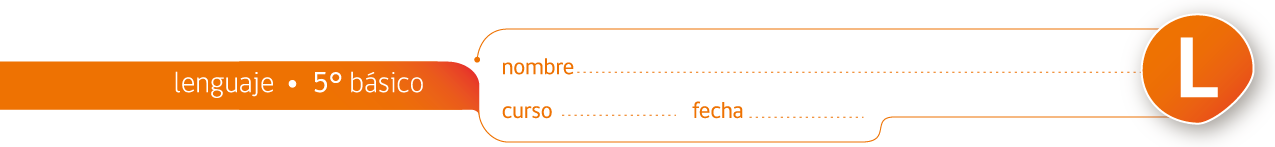 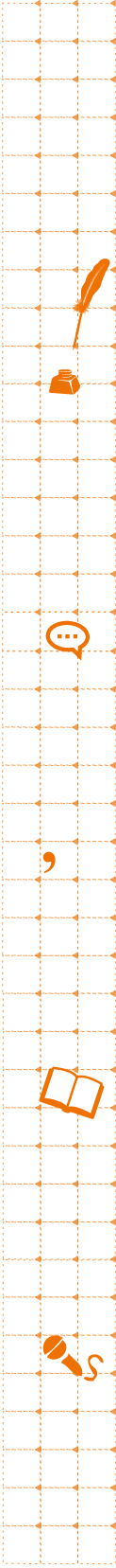 Actividad: “La Z se cambia en C, antes de I o E”Se escriben con C las palabras derivadas de una palabra original con Z, cuando la vocal que sigue es E o I. Por ejemplo, en el verbo cazar y el sustantivo cacería se puede observar el cambio de letra de Z a C cuando después viene la vocal E. También se puede pensar al revés: si uno sabe que velocidad se escribe con C, puede deducir que veloz se escribe con Z.  Solo hay algunas excepciones: enzima, zigzag y nazi. Observa los ejemplos: EjerciciosCompleta cada columna con palabras derivadas en que tengas que cambiar Z por C.Aplica la regla “la Z se cambia en C antes de i o E” al conjugar  los siguientes verbos:Escribe el presente de indicativo del verbo CONVENCEREscribe el pretérito perfecto simple del verbo CAZAREscribe el pretérito perfecto simple del verbo HACERcazarcenizaveloZcaceríacenicerovelocidadPEZpecespececitopeceraVOZvocesvocecitavoceroLUZluceslucecitaluceroYoconvenzoNosotros convencemosTuconvencesVosotrosconvencéisÉlconvenceEllosconvencenYocacéNosotros cazamosTucazasteVosotroscazasteisÉlcazóElloscazaronYohiceNosotros hicimosTuhicisteVosotroshicisteisÉlhizoElloshicieron